WYPRAWKA  DO ODDZIAŁU PRZEDSZKOLNEGO NA  ROK SZKOLNY  2020/20212 teczki z gumką na prace dziecka + 10 koszulek plastikowychprzybory: gumka do ścierania, 2 ołówki (cienki i gruby) oznaczone literą B,temperówka z pojemniczkiem, flamastry ( duże opakowanie), kredki woskowe (bambino), kredki ołówkowe (najlepiej również bambino grube lub inne miękko kolorujące),linijka 20 cmkoperty zwykłe – 10 sztfarby: plakatowe (6-12 kolorów), pędzle- gruby i cienkipapier kolorowy zwykły i samoprzylepny mały i duży klej w sztyfcie i tubie nożyczki z zaokrąglonymi końcami, dobrze tnące2 bloki techniczne białe -  A4blok techniczny kolorowy - A4blok zwykły kolorowy -A4plastelina (6-12 kolorów) patyczki do liczenia (najlepiej o kwadratowym przekroju, żeby się nie turlały po stoliku)chusteczki higieniczne- pudełkoręczniki papierowe- 2 szt.worek z obuwiem na zmianętrzy różne kolory krepyzeszyt 60 kartkowy, czystyzeszyt w kratkę do kontaktów z rodzicami (32_kartkowy)dwa zeszyty cienkie – w kratkę i wąskie liniestrój gimnastyczny: biała koszulka, białe skarpety, czarne lub granatowe spodenki, obuwie sportowe z białą podeszwą.plecaczek do codziennego użytku (takiej wielkości, aby zmieściła się w nim książka A4)śniadaniówkaProsimy, aby wszystkie rzeczy przedszkolaka podpisane były w widocznym miejscu.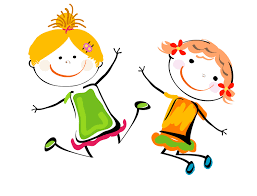 Strój galowy( na uroczystości szkolne):-dziewczynki: biała bluzka i granatowa lub czarna spódniczka-chłopcy: biała koszula i granatowe lub czarne spodnie